Podtéma: ČÍM BUDU AŽ VYROSTU   9.11.-13.11.2020-seznamování s různými druhy lidských činností,poznávání nářadí,vědět,kde pracují rodiče,námětové hry(na kuchaře,na prodavače,na školu..)Ø  Proč chodí lidé do práce?Ø  Co dělá maminka, která se stará o miminko? Chodí do práce?Ø  Co to znamená, když je někdo nezaměstnaný?Ø  Co by se stalo, kdyby nikdo nepracoval?Ø  Co by se stalo, kdyby rodiče neměli zaměstnání?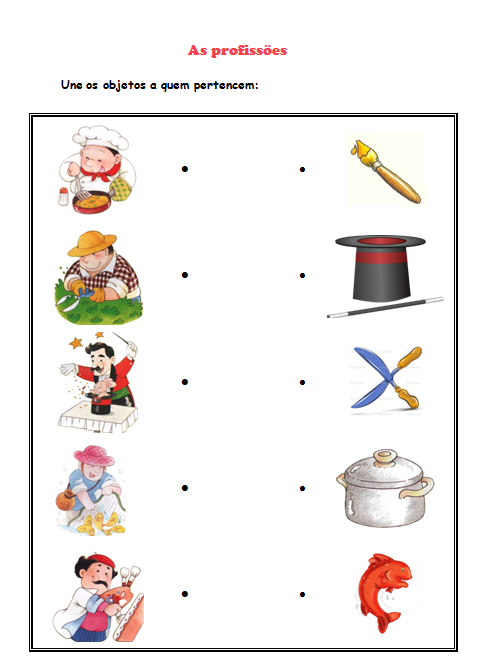 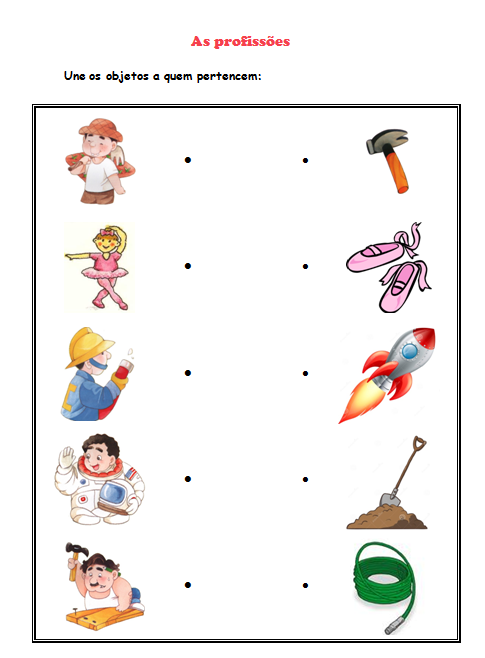 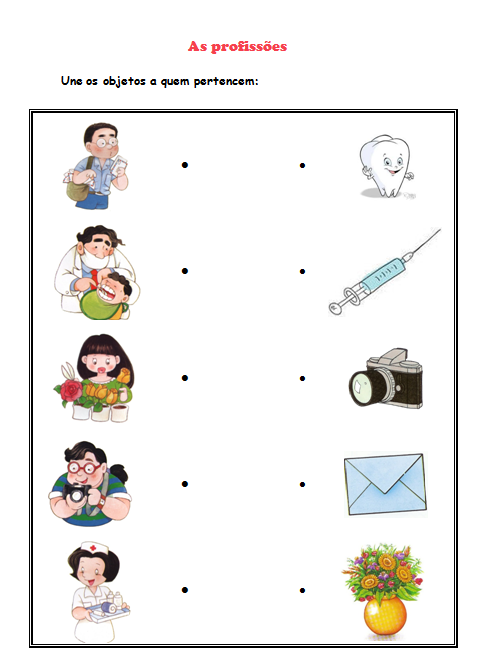 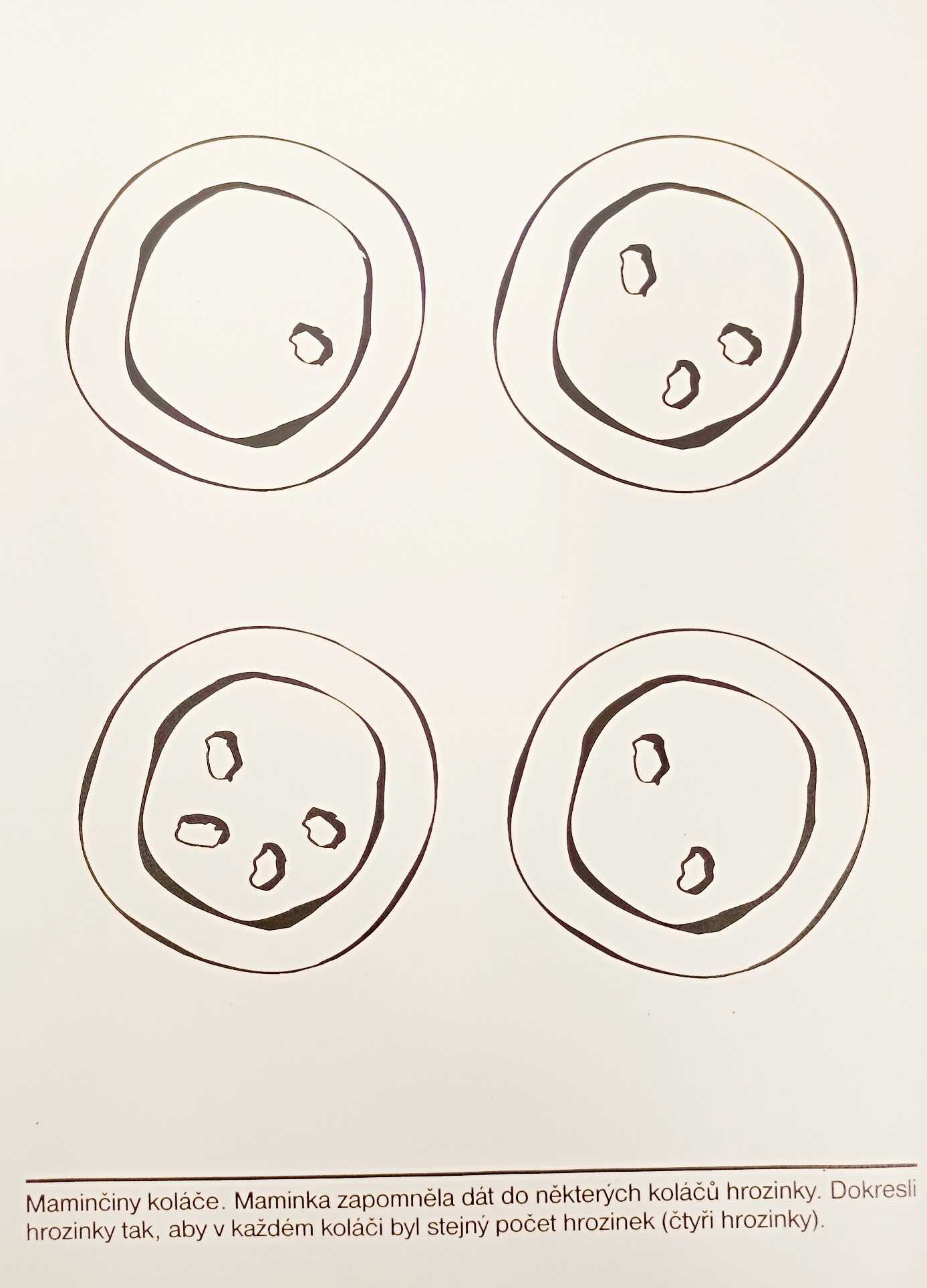 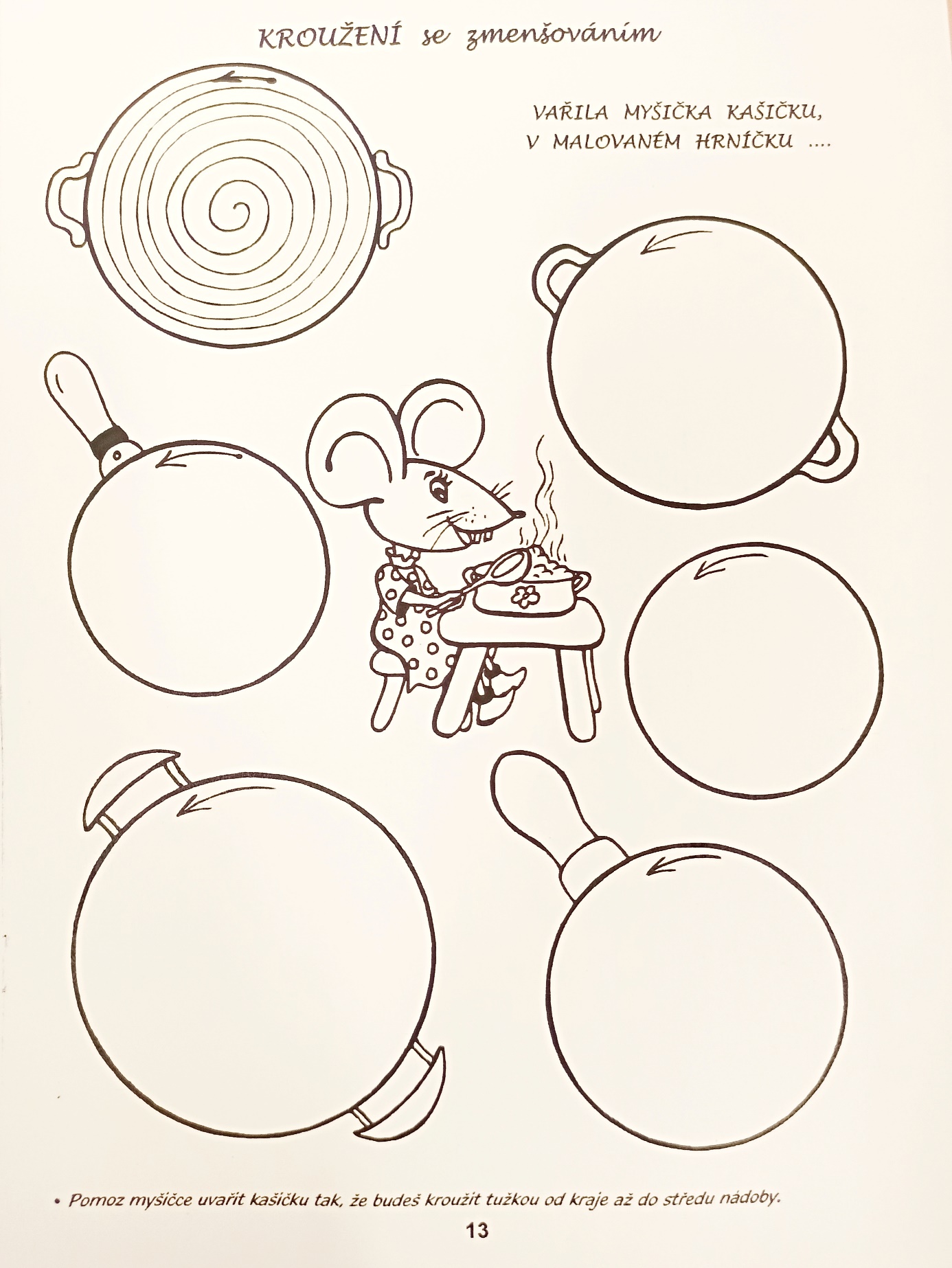 